Presseinformation»Madame Beaumarie und der Winter in der Provence« von Ingrid WaltherMeßkirch, September 2022Französisch, idyllisch, tödlich!
Der neue Urlaubskrimi von Ingrid WaltherDie pensionierte Kommissarin Florence Beaumarie ermittelt auf eigene FaustWinter in einem Landhaus im idyllischen LuberonZum BuchKeine Auszeit für Madame Beaumarie. Eigentlich hatte sich die ehemalige Pariser Kommissarin Florence Beaumarie auf einige entspannte Tage im idyllischen Saignon im Luberon gefreut. Doch statt stiller Stunden am Kamin und Wanderungen über winterliche Lavendelfelder, an der Seite ihres Freundes Charles Florentin, muss sie nun einen Mordfall lösen. Vor dem Polizeikommissariat von Avignon wurde eine junge Frau erschossen und dessen Leiter, Antoine Lambert, in einem Bekennerschreiben persönlich bedroht. Dass Lambert ein ehemaliger Kollege ist, genügt der resoluten Florence, um die Angelegenheit selbst in die Hand zu nehmen. Findet sich das Tatmotiv in der Vergangenheit der Familie Lambert, oder hat sich die Tote mit ihrer selbstbewussten Art Feinde gemacht? Als wenige Tage später ein Deutscher auf bizarre Weise in Marseille ermordet wird, scheint es zunächst keinen Zusammenhang zwischen den beiden Taten zu geben. Doch Florence Beaumarie denkt unkonventionell, stößt auf Überraschendes und gerät am Ende in eine Situation, mit der selbst sie nicht rechnen konnte.Die AutorinIngrid Walther war als Soziologin, Kommunikationstrainerin, Coach und Geschäftsführerin eines Berufsverbandes tätig. Zudem ist sie Mitautorin und Herausgeberin von Fachbüchern. Wie ihre Ermittlerin Florence Beaumarie ist auch Ingrid Walther bereits in Pension und widmet sich ihren Leidenschaften, dem Schreiben, Zeichnen, ihren Reisen nach Südfrankreich und dem Musizieren. Die Inspiration für Florence Beaumarie fand die Autorin in der Provence – es war Liebe auf den ersten Blick.Madame Beaumarie und der Winter in der ProvenceIngrid Walther412 SeitenEUR 18,00 [D] / EUR 18,50 [A]ISBN 978-3-8392-0280-7Erscheinungstermin: 14. September 2022Kontaktadresse: Gmeiner-Verlag GmbH Laura OberndorffIm Ehnried 588605 MeßkirchTelefon: 07575/2095-154Fax: 07575/2095-29laura.oberndorff@gmeiner-verlag.dewww.gmeiner-verlag.deCover und Porträtbild zum Download (Verlinkung hinterlegt)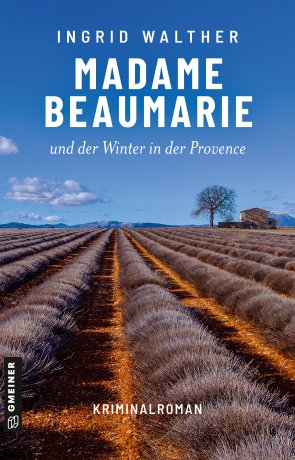 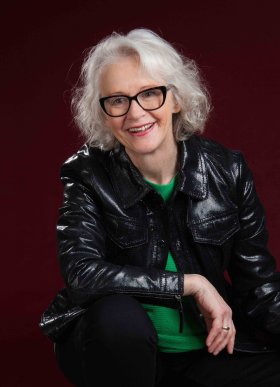 				  Bildrechte © www.fotohofer.atAnforderung von Rezensionsexemplaren:Ingrid Walther »Madame Beaumarie und der Winter in der Provence«, ISBN 978-3-8392-0280-7Absender:RedaktionAnsprechpartnerStraßeLand-PLZ OrtTelefon / TelefaxE-Mail